MELVIN, MAEd, RGCMelvin.381658@2freemail.com OBJECTIVES :To be able to work and be part of your institution that would further enhance the knowledge and the discipline built in me and opportunity to learn and handle new things and task.PERSONAL BACKGROUND :EDUCATIONAL BACKGROUND :Master’s :St. Joseph’s College of Quezon City295 E. Rodriguez Sr. Blvd. Quezon CityMAED in Guidance and CounselingTertiary :Universidad de Manila Arroceros St. Mehan Gardens, Manila Bachelors of Science Psychology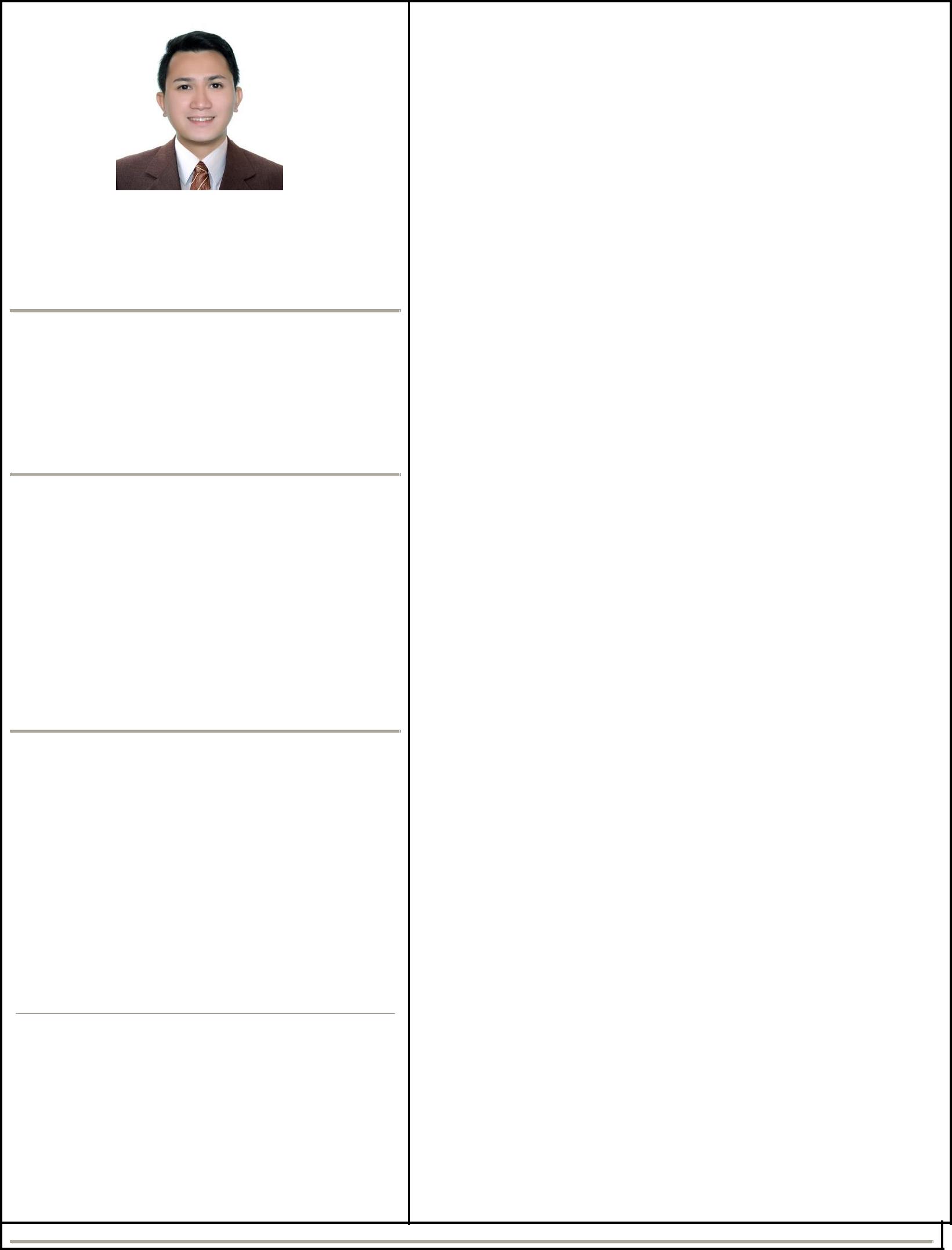 WORKING EXPERIENCE:Guidance Counselor/ Student Affairs Coordinator, Pre-Elem. & Elementary Department Teaching Moral Education to Grade 8 and 10 Guidance and Counseling; and SEND Department United International Private School (UIPS) Dubai, United Arab Emirates January 2018 – Jun 2018Duties and ResponsibilitiesAssists the Head in the implementation of the different guidance services:Directs investigation of disciplinary cases and recommends penalties in accordance with Student’sHandbook and school policies;Arranges meetings with parents and written reports on the children’s progress;Recommends meetings with parents as the need arises to facilitate flow of communication between home and school.Guidance CounselorGuidance and Counseling CenterUniversity of the East Ramon Magsaysay MMCI.2nd Floor, 64 Aurora Blvd, Quezon CityJuly 7, 2014 – January 31, 2018Office of Student Affairs StaffOffice of Student Affairs/ SPSTechnological Institute of the Philippines2nd Floor, 1338 Arlegui St., Quiapo, ManilaNov. 25, 2013 – May 7, 2014Guidance Services Facilitator IGuidance and Counseling CenterTechnological Institute of the Philippines2nd Floor, 1338 Arlegui St., Quiapo, ManilaJune 13, 2013 – Nov. 13, 2013Service CrewJollibee Manila City PlazaJollibee Foods Corporation3rd Floor, Manila City Plaza Building, Quiapo, Manila June 2009 - Dec. 2009AFFILIATION: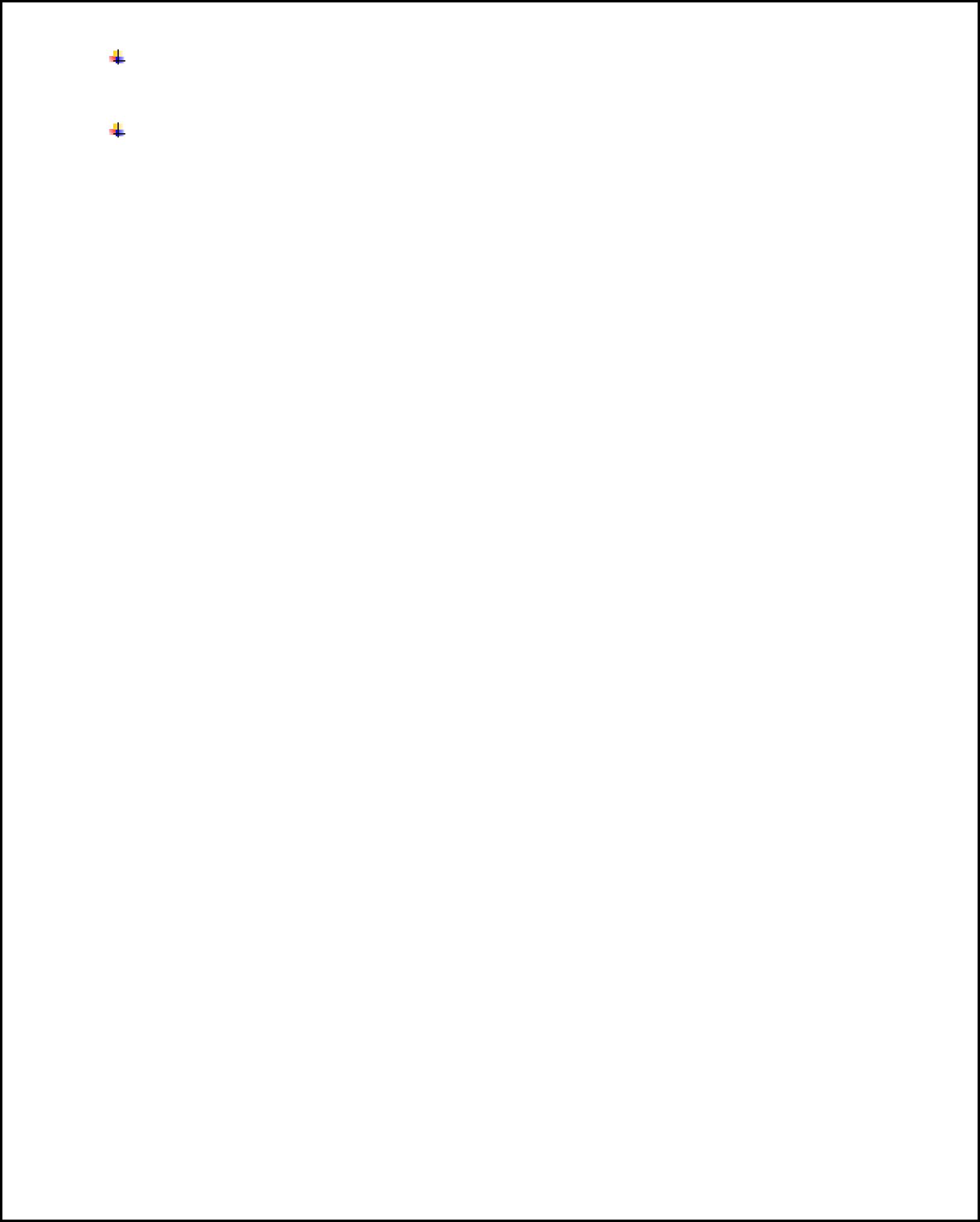 Philippine Guidance and Counseling Association (PGCA)Licensed Regular MemberPsychological Society of the Philippines, Dubai Chapter, United Arab Emirates (PSP)Board MemberSEMINARS ATTENDED :The Psychological Association of the Philippines Junior Affiliates (PAPJA)“Strengthening Psychology, Serving the Nation “The Psychological Association of the Philippines Junior Affiliates (PAPJA)“12 Steps – A Spiritual Counseling Approach“The Psychological Association of the Philippines Junior Affiliates (PAPJA)“Building Hope and Resilience“The Psychological Association of the Philippines Junior Affiliates (PAPJA) "Being Happy in Psychology: Life After your Bachelor’s Degree”Technological Institute of the Philippines"Effective Public Speaking for Career Talk Speakers"Technological Institute of the Philippines "Time and Stress Management"University of the East Ramon Magsaysay Memorial Medical Center Inc. "Effective Business Writing"Philippine Guidance and Counseling Association“Evidence-Based Counseling: Current Directions, Practices, and Challenges”Philippine Guidance and Counseling Association“#PGCA: Counseling Practices for Global Competitiveness”Child Early Intervention Medical Center, Dubai, United Arab Emirates“Autism and Best Practice in Early Intervention”Curtin University“Beyond the Glass Ceiling: Inspiration and Strategies by Women of Wisdom”Date of Birth:December 17, 1989Place of Birth:ManilaHeight:5’3”Weight:125 lbsReligion:Roman CatholicCitizenship:FilipinoCivil Status:SingleLanguages:English, Spanish, Tagalog